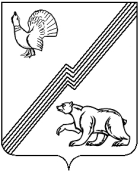 АДМИНИСТРАЦИЯ ГОРОДА ЮГОРСКАХанты-Мансийского автономного округа - ЮгрыПОСТАНОВЛЕНИЕот  01 февраля 2023 года                                                                             № 144-пО внесении изменений в постановлениеадминистрации города Югорска от 16.03.2018 № 767 «Об определении уполномоченных органов по исполнению отдельных государственных полномочий в сфере обращения с твердыми коммунальными отходами»В соответствии Законом Ханты-Мансийского автономного                 округа - Югры от 17.11.2016 № 79-оз «О наделении органов местного самоуправления муниципальных образований Ханты-Мансийского автономного округа - Югры отдельными государственными полномочиями в сфере обращения с твердыми коммунальными отходами», распоряжением администрации города Югорска от 08.11.2022 № 523-р «О внесении изменения в распоряжение администрации города Югорска от 21.10.2022              № 482-р «Об утверждении штатного расписания администрации города Югорска на 2023 год»:1. Внести в постановление администрации города Югорска                   от 16.03.2018 № 767 «Об определении уполномоченных органов по исполнению отдельных государственных полномочий в сфере обращения с твердыми коммунальными отходами» (с изменениями от 16.08.2018                                       № 2294) следующие изменения:В пункте 1:Слова «Департамент муниципальной собственности и градостроительства администрации города Югорска» заменить словами «Департамент жилищно-коммунального и строительного комплекса администрации города Югорска».1.1.2. Четвертый абзац признать утратившим силу.2. Опубликовать постановление в официальном печатном издании города Югорска и разместить на официальном сайте органов местного самоуправления.3. Настоящее постановление вступает в силу после его официального опубликования.Исполняющий обязанности главы города Югорска                                                                   Л.И. Носкова